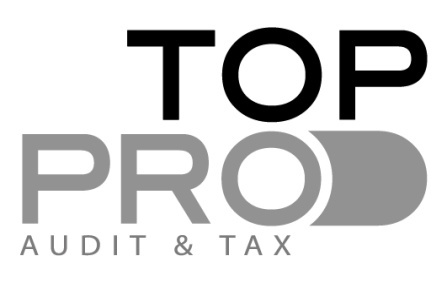 Tax treaties withholding tax tablesThe following tables give a summary of the withholding taxes (WHT) provided by the double tax treaties entered into Cyprus.Note under Cyprus domestic legislation there is no withholding tax on dividends and interest paid to non-residents of Cyprus at all times thus the treaty rates shown below are not applicable.Paid from CyprusPaid from CyprusPaid from CyprusPaid from CyprusPaid toDividends%Interest%Royalties%Not-treaty countriesNilNilNilArmeniaNil55Austria10NilNilBelarus555Belgium1010NilBulgaria5710Canada151510China, P.R.101010Czech RepublicNilNilNilDenmarkNilNilNilEgypt151510EstoniaNilNilNilFinland5NilNilFranceNil10NilGermany5NilNilGreece2510NilHungaryNil10NilPaid from CyprusPaid from CyprusPaid from CyprusPaid from CyprusPaid toDividends%Interest%Royalties%India101010Ireland, Rep. ofNilNilNilItalyNil10NilKuwait005Lebanon55NilMalta151010MauritiusNilNilNilMoldova555Montenegro101010NorwayNilNilNilPolandNil55Portugal101010QatarNilNil5Romania10105Russia5NilNilSan MarinoNilNilNilSerbia101010SeychellesNilNil5SingaporeNil1010Slovakia Republic10105Slovenia555South AfricaNilNilNilSpainNilNilNilSweden510NilSyriaNil1010Thailand10155Ukraine525United KingdomNil10NilUnited StatesNil10NilReceived in CyprusReceived in CyprusReceived in CyprusReceived in CyprusPaid fromDividends%Interest%Royalties%ArmeniaNil55Austria10NilNilBelarus555Belgium1010NilBulgaria5710Canada151510China, P.R.101010Czech RepublicNilNilNilDenmarkNilNilNilEgypt151510EstoniaNilNilNilFinland5NilNilFrance1010NilGermany5NilNilGreece2510NilHungary510NilIndia101015Ireland, Rep. ofNilNilNilItaly1510NilKuwait005Lebanon55NilMaltaNil1010MauritiusNilNilNilReceived in CyprusReceived in CyprusReceived in CyprusReceived in CyprusPaid fromDividends%Interest%Royalties%Moldova555Montenegro101010NorwayNilNilNilPolandNil55Portugal101010QatarNilNil5Romania10105Russia5NilNilSan MarinoNilNilNilSerbia101010SeychellesNilNil5SingaporeNil1010Slovakia Republic10105Slovenia555South AfricaNilNilNilSpainNilNilNilSweden510NilSyriaNil1010Thailand10155Ukraine525United KingdomNil10NilUnited StatesNil10Nil